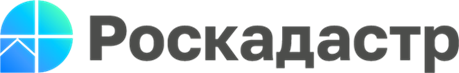 Роскадастр разъясняет: выписку из ЕГРН можно проверить с помощью QR-кодаОбезопасить граждан от мошеннических действий при проведении сделок с недвижимостью помогает специально созданный для этих целей сервис ведомства Нововведение реализовано для обеспечения юридической чистоты совершаемых операций с недвижимостью, упрощения процесса оформления сделок и ускорения выдачи информации из ЕГРН. В рамках реализации госпрограммы «Национальная система пространственных данных» в Новгородской области услуги по предоставлению сведений из Единого госреестра недвижимости оказывает региональный Роскадастр.«Цифровой инструмент по верификации выписок ЕГРН при помощи QR-кода был специально разработан ведомством для комфорта заявителей. Это дополнительный компонент в системе защиты их имущественных прав, продуманной службой. Он помогает исключить потенциальные риски при проведении сделок с недвижимостью, – поясняет директор филиала ППК «Роскадастр» по Новгородской области Елена Милягина. – Сервис позволяет оперативно проверить бумажный документ: отсканировав QR-код, гражданин может получить подтверждение подлинности выданной выписки и содержащихся в ней сведений либо их опровержение. При наведении камеры мобильного телефона на QR-код, расположенный в верхнем правом углу документа, система самостоятельно перенаправит в нужный раздел на официальном сайте Росреестра». Предоставление актуальных и достоверных сведений из ЕГРН – приоритетное направление в деятельности ведомства. Новый сервис стал ещё одним удобным и оперативным ресурсом, который способствует и выполнению этой задачи, и повышению качества оказания соотечественникам госуслуг в сфере недвижимости.«Ведомством к настоящему времени также предложено гражданам большое количество различных способов получения данных из Единого госреестра недвижимости. И с помощью сервисов по бесплатной выдаче справочной информации на сайте Росреестра, и посредством запроса официальных документов, – отмечает заместитель директора филиала ППК «Роскадастр» по Новгородской области Светлана Ханыгина. – Так, желающие получить выписку из ЕГРН в бумажном формате, могут обратиться в ближайший офис МФЦ. Но большинство заявителей уже уверенно выбирает дистанционные варианты, заказывая документы в электронном виде на сайтах Росреестра и Роскадастра, а также на Едином портале госуслуг».Кроме того, подать запрос о предоставлении сведений из ЕГРН можно благодаря единой выездной услуге Роскадастра. Многие наши земляки об этом знают и активно пользуются такой возможностью. Специалисты ведомства в ходе выездного обслуживания приедут в удобное место для заявителя – на дом или в офис, чтобы принять заявление и документы, а по завершении процедуры привезут готовые в рамках курьерской доставки.